Covalent bonding: knowledge checkWhat type of bonding does this diagram represent? Circle the answer.covalent bonding               ionic bonding               metallic bonding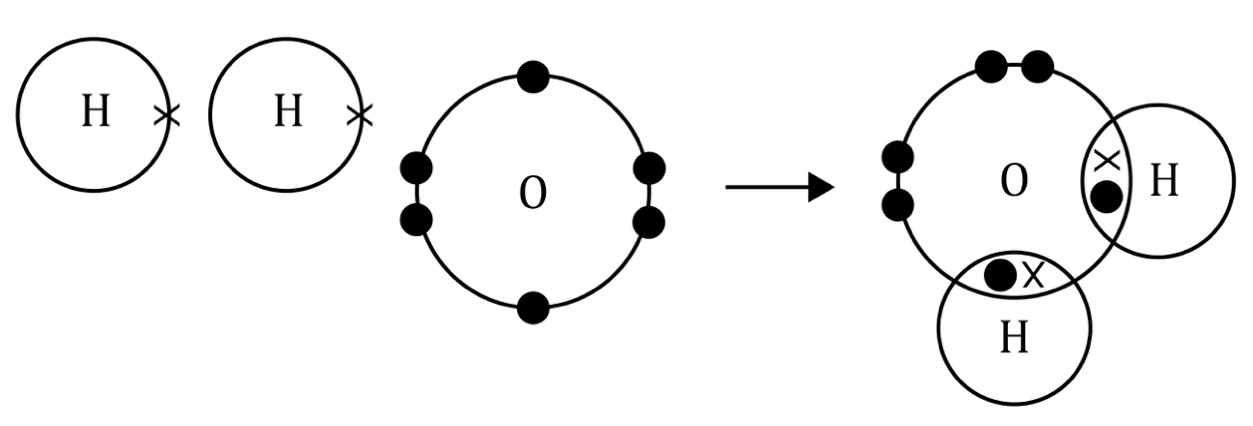 Use the words to complete the sentences. covalent               electron               electronsnon-metal               outer___________________________ bonding – this bonding occurs between ___________________________ atoms. In a single covalent bond, a pair of ___________________________ is shared electrons between two atoms. 
These shared electrons are found in the ___________________________ shells of the atoms. Each atom contributes one ___________________________ to the shared pair of electrons. Covalent bonding: test myselfWhat types of elements are involved in covalent bonding?Circle the correct answer.metal and non-metal               metals only               non-metals onlyAre covalent bonds strong or weak? Use the correct word to complete the sentence.strong               weakCovalent bonds are ___________________________.Which of these is a covalent molecule? Use the correct word to complete the sentence.carbon dioxide               sodium chloride               aluminiumThe covalent molecule is _____________________________________.How many electrons are there in a single covalent bond? Use the correct word to complete the sentence.four               one               twoThere are ___________________________ electrons in a single covalent bond.Covalent bonding: feeling confident? Try this!Complete the bonding diagram to represent the bonding in fluorine.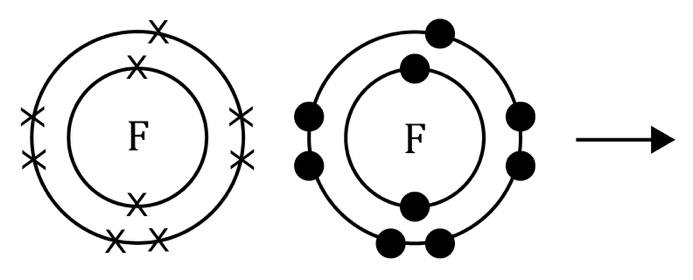 Covalent bonding: what do I understand?Think about your answers and confidence level for each mini-topic. Decide whether you understand it well, are unsure or need more help. Tick the appropriate column.Mini-topicI understand 
this wellI think I understand thisI need more 
help I can interpret diagrams representing covalent bonds.I know that electrons are shared in covalent bonds.I know the types of elements involved in covalent bonds.Feeling confident? topicsI understand 
this wellI think I understand thisI need more 
helpI can complete a diagram to represent the formation of a covalent bond.